  MADONAS NOVADA PAŠVALDĪBA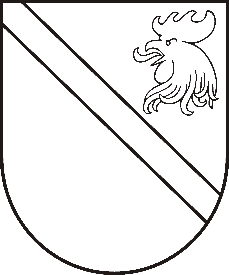 Reģ. Nr. Saieta laukums 1, Madona, Madonas novads, LV-4801 t. , e-pasts: pasts@madona.lv APSTIPRINĀTIar Madonas novada pašvaldības domes19.01.2021. lēmumu Nr. 2(protokols Nr. 2, 1.  p.)PRECIZĒTIar Madonas novada pašvaldības domes23.03.2021. lēmumu Nr.122(protokols Nr.7., 30.p.)Madonas novada pašvaldības saistošie noteikumi  Nr. 1“Grozījumi Madonas novada pašvaldības 2018. gada 31. oktobra  saistošajos noteikumos Nr. 15 “Par Madonas novada pašvaldības sociālajiem pabalstiem”Izdoti saskaņā ar likuma “Par pašvaldībām” 43. panta trešo daļu, „Sociālo pakalpojumu un sociālās palīdzības likuma” 33. panta otro daļu, 35. panta otro, ceturto un piekto daļu; likuma „Par palīdzību dzīvokļa jautājumu risināšanā” 14. panta sesto daļu, Ministru kabineta 17.06.2009. noteikumu Nr. 550 “Kārtība, kādā aprēķināms, piešķirams, izmaksājams pabalsts garantētā minimālā ienākumu līmeņa nodrošināšanai un slēdzama vienošanās par līdzdarbību” 13., 15. punktu, Ministru kabineta 18.12.2012. noteikumu Nr. 913 „Noteikumi par garantēto minimālo ienākumu līmeni” 3. punktu, Ministru kabineta 15.11.2005. noteikumu Nr. 857 “Noteikumi par sociālajām garantijām bārenim un bez vecāku gādības palikušajam bērnam, kurš ir ārpusģimenes aprūpē, kā arī pēc ārpusģimenes aprūpes beigšanās” 22., 27., 30., 31., 31.1punktu, Ministru kabineta 26.06.2018. noteikumu Nr. 354 “Audžuģimenes noteikumi” 78. punktu1. Izdarīt Madonas novada pašvaldības 2018. gada 31. oktobra saistošajos noteikumos Nr. 15 “Par Madonas novada pašvaldības sociālajiem pabalstiem” šādus grozījumus:1.1. izteikt saistošo noteikumu tiesisko pamatojumu šādā redakcijā:“Izdoti saskaņā ar Sociālo pakalpojumu un sociālās palīdzības likuma 33. panta trešo daļu, 36. panta sesto daļu,  likuma “Par pašvaldībām” 43. panta trešo daļu”;1.2. aizstāt saistošo noteikumu tekstā vārdus “ģimene (persona)” (attiecīgajā locījumā) ar vārdu  “mājsaimniecība” (attiecīgajā locījumā);1.3. aizstāt saistošo noteikumu tekstā vārdu “dzīvokļa” ar vārdu “mājokļa”;1.4.  izteikt 5. punktu šādā redakcijā:  “5. Sociālās palīdzības pabalstu veidi: 5.1. pamata sociālās palīdzības pabalsti:5.1.1. garantētā minimālā ienākuma pabalsts – materiāls atbalsts naudas izteiksmē minimālo ikdienas izdevumu apmaksai;5.1.2. mājokļa pabalsts – materiāls atbalsts ar mājokļa lietošanu saistīto izdevumu apmaksai;5.2. papildus sociālās palīdzības pabalsti:5.2.1. pabalsti atsevišķu izdevumu apmaksai – materiāls atbalsts personām sociālās funkcionēšanas un neatkarīgas dzīves nodrošināšanai:5.2.1.1. pabalsts veselības aprūpes pakalpojumu apmaksai; 5.2.1.2. pabalsts bērna izglītībai;5.2.2. pabalsts krīzes situācijā – operatīvi sniegts materiāls atbalsts ārēju notikumu radītu seku novēršanai vai mazināšanai.”;1.5. svītrot 8. punktu un tā apakšpunktus;1.6. izteikt 9.1. apakšpunktu šādā redakcijā: “9.1. maznodrošinātas mājsaimniecības slieksnis ir 327 euro pirmajai vai vienīgajai personai mājsaimniecībā un 229 euro pārējām personām mājsaimniecībā;”;1.7. izteikt 9.2. apakšpunktu šādā redakcijā:“9.2. atbilstību maznodrošinātas mājsaimniecības statusam nosaka atbilstoši normatīvajiem aktiem par mājsaimniecības materiālās situācijas izvērtēšanu un sociālās palīdzības saņemšanu.”;1.8. izteikt 14. punktu šādā redakcijā:“14. Pabalsti tiek izmaksāti vienu reizi nedēļā.”;1.9. izteikt 15. punktu šādā redakcijā:“15. Pabalsts tiek piešķirts zemu ienākumu mājsaimniecībām, lai nodrošinātu ienākumus garantētā minimālā ienākumu sliekšņa līmenī, kur garantētais minimālais ienākumu slieksnis ir 109 euro pirmajai vai vienīgajai personai mājsaimniecībā un 76 euro pārējām personām mājsaimniecībā.”;1.10. svītrot 16. punktu;1.11. izteikt 17. punktu šādā redakcijā:“17. Pabalsts tiek aprēķināts, piešķirts un izmaksāts atbilstoši normatīvajiem aktiem par mājsaimniecības materiālās situācijas izvērtēšanu un sociālās palīdzības saņemšanu.”1.12. izteikt 18. punktu šādā redakcijā:“18. Pabalstu izmaksā naudā.”1.13. izteikt 19. punktu šādā redakcijā:“19. Mājokļa pabalsts tiek aprēķināts un piešķirts saskaņā ar Ministru kabineta 2020. gada 17. decembra noteikumiem Nr. 809 “Noteikumi par mājsaimniecības materiālās situācijas izvērtēšanu un sociālās palīdzības saņemšanu”.”1.14. izteikt 20. punktu šādā redakcijā:“20. Mājokļa pabalstu izmaksā vienu reizi trijos mēnešos.”1.15. izteikt 21. punktu šādā redakcijā: “21. Mājokļa pabalstu cietā kurināmā iegādei izmaksā vienu reizi kalendārajā gadā.”1.16. svītrot 22. punktu;1.17. svītrot 23. punktu;1.18. izteikt 29. punktu šādā redakcijā:“29. Kopējā pabalsta veselības aprūpes pakalpojumu apmaksai summa vienai personai ir līdz 300 euro gadā. Šie ierobežojumi var netikt ņemti vērā, ja persona slimo ar slimībām, kuru ārstēšanai nepieciešami lieli finansiālie resursi un to apliecina ģimenes ārsta izziņa un ārstējošā speciālista atzinums.”;1.19. izslēgt VIII nodaļu;1.20. izslēgt X nodaļu;1.21. izslēgt XI nodaļu.2. Šo noteikumu 1.13., 1.14. un 1.15. apakšpunkts stājas spēkā 2021. gada 1. jūlijā.3. Saistošie noteikumi stājas spēkā likuma “Par pašvaldībām” 45. panta noteiktajā kārtībā.Domes priekšsēdētājs							  	         A. LungevičsPASKAIDROJUMA RAKSTSMadonas novada pašvaldības saistošajiem noteikumiem Nr.1 “Grozījumi Madonas novada pašvaldības  2018.gada 31.oktobra saistošajos noteikumos Nr. 15 “Par Madonas novada pašvaldības sociālajiem pabalstiem’’2021.gada 19.janvārī									MadonāDomes priekšsēdētājs								          A.LungevičsPaskaidrojumu
raksta sadaļasNorādāmā informācijaProjekta nepieciešamības pamatojums2021. gada 1. janvārī stājās spēkā grozījumi Sociālo pakalpojumu un sociālās palīdzības likumā, pieņemti jauni Ministru kabineta 17.12.2020. noteikumi Nr. 809 “Noteikumi par mājsaimniecības materiālās situācijas izvērtēšanu un sociālās palīdzības saņemšanu”.Īss projekta satura izklāstsnepieciešams esošajos saistošajos noteikumos atbilstoši Sociālo pakalpojumu un sociālās palīdzības likumam un Ministru kabineta 17.12.2020. noteikumiem Nr. 809 “Noteikumi par mājsaimniecības materiālās situācijas izvērtēšanu un sociālās palīdzības saņemšanu” izmainīt terminus un izteikt punktus jaunā redakcijā atbilstoši jaunajiem Ministru kabineta noteikumiem; noteikts maznodrošinātas mājsaimniecības slieksnis – 327 euro pirmajai vai vienīgajai personai mājsaimniecībā un 229 euro pārējām personām mājsaimniecībā;noteikts garantētais minimālais ienākumu slieksnis – 109 euro pirmajai vai vienīgajai personai mājsaimniecībā un 76 euro pārējām personām mājsaimniecībā;no noteikumiem izslēgta VIII nodaļa Pabalsts maksai par ēdināšanu pirmsskolas izglītības iestādēs, jo pašvaldība nodrošina bērnu ēdināšanu pirmsskolas izglītības iestādēs; izslēgta X un XI nodaļa, jo izstrādāti jauni saistošie noteikumi. Informācija par plānoto projekta ietekmi uz pašvaldības budžetuPrognozējams, ka saistošo noteikumu īstenošana palielinās pašvaldības izdevumus sociālajai palīdzībai, jo palielinājušies piešķiramo pabalstu apmēri un palielināsies klientu skaits, kuriem noteikts maznodrošinātas vai trūcīgas mājsaimniecības statuss.Informācija par plānoto projekta ietekmi uz uzņēmējdarbības vidi pašvaldības teritorijāSaistošie noteikumi šo jomu neskar.Informācija par administratīvajām procedūrāmprivātpersonas saistošo noteikumu normu piemērošanai (sociālās palīdzības saņemšanai) vēršas Madonas novada pašvaldības Sociālajā dienestā pēc savas dzīvesvietas;līdzšinējās administratīvās procedūras Saistošie noteikumi nemaina.Informācija par konsultācijām ar privātpersonāmSaistošo noteikumu projekts ar paskaidrojumu rakstu publicēts Madonas novada pašvaldības interneta mājaslapā.